Корь опасна для непривитых В последние годы за пределами нашей республики отмечается не стабильная эпидемическая ситуация по коревой инфекции. В  2018 году зарегистрированы случаи  заболевания корью в Гродненской области Республики Беларусь.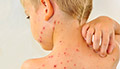 По оценкам ВОЗ, за последние 2 года от кори умерло 115 тысяч человек, большинство из которых дети в возрасте до 5 лет. За последние 15 лет вакцинация от кори предотвратила более 17 млн. случаев смерти, сделав вакцину от кори одним из наиболее выгодных достижений общественного здравоохранения.В связи с эпидемическим распространением кори в Европейском регионе значительно возросла вероятность инфицирования лиц, не имеющих иммунитета к кори, во время зарубежных поездок и завоза коревой инфекции в нашу страну.Дети и ранее не привитые по причине отказов взрослые, выезжающие за пределы Республики Беларусь в страны с неблагополучной эпидситуацией по кори и полиомиелиту, должны быть привиты. В возрасте до шести лет необходима 1 прививка против кори, после шести лет — 2 прививки.При планировании выезда за границу о профилактической прививке необходимо побеспокоиться заранее, не менее 1 месяца до поездки, с целью выработки защитного иммунитета, для чего необходимо обратиться в территориальную поликлинику.Перечень стран, при въезде в которые рекомендовано иметь прививки против кори: Украина,Австрия, Азербайджан, Бельгия, Болгария, Македония, Германия, Грузия, Испания, Италия, Казахстан, Нидерланды, Республика Польша, Республика Молдавия, , Румыния, Соединенное Королевство Великобритания, Турция, Франция, Швейцария, Швеция.